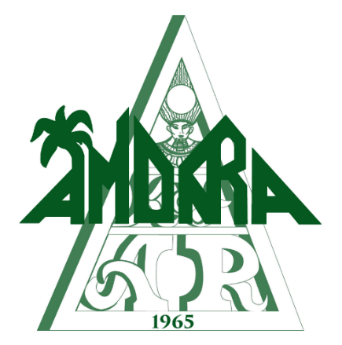 2018 Sponsorship for the Mystic Krewe of Amon-Ra2018 Sponsorship for the Mystic Krewe of Amon-RaCompany/Sponsorship Organization	Organization’s Anniversary/Birthdate 	Sponsorship Level 	Contact Name	Contact Email	Contact Phone	Street Address	City/State/Zip	Sponsorship can be obtained at any time before the Ball. To be included in the Mid-Year Function program, the deadline for payment is September 1, 2018. To be included in the Ball program, the deadline for payment is December 1, 2018.54th Annual Ball – February 9th, 2019Thank you for supporting the Mystic Krewe of Amon-Ra!Platinum Sponsorship $2,000Acknowledgement at all Krewe of Amon-Ra functionsCompany Logo will be prominently displayed at all Krewe of Amon-Ra EventsFull Page Black & White Ad in a Mid-Year function4 Complimentary Tickets to all Amon-Ra functions5 Complimentary Tickets to our Mid-Year functionFull Page Color Ad in Amon-Ra’s 54th Ball ProgramTable (10 tickets) to Amon-Ra’s 54th BallLink Exchange on the Krewe of Amon-Ra’s website and Facebook PageGold Sponsorship $1,000Acknowledgement at all Krewe of Amon-Ra functionsCompany Logo will be prominently displayed at all Krewe of Amon-Ra EventsHalf Page Black & White Ad in a Mid-Year function2 Complimentary Tickets to all Amon-Ra functions3 Complimentary Tickets to our Mid-Year functionHalf Page Color Ad in Amon-Ra’s 54th Ball Program5 Complimentary tickets to Amon-Ra’s 54th BallLink Exchange on the Krewe of Amon-Ra’s website and Facebook PageSilver Sponsorship $500Acknowledgement at all Krewe of Amon-Ra functionsCompany Logo will be prominently displayed at all Krewe of Amon-Ra Events1 Complimentary Tickets to all Amon-Ra functions2 Complimentary Tickets to our Mid-Year functionHalf Page Black & White Ad in Amon-Ra’s 54th Ball Program2 Complimentary tickets to Amon-Ra’s 54th BallLink Exchange on the Krewe of Amon-Ra’s website and Facebook PageBronze Sponsorship $250Acknowledgement at all Krewe of Amon-Ra functionsCompany Logo will be prominently displayed at all Krewe of Amon-Ra Events1 Complimentary Tickets to all Amon-Ra functionsHalf Page Black & White Ad in Amon-Ra’s 54th Ball ProgramLink Exchange on the Krewe of Amon-Ra’s website and Facebook PagePatron Sponsorship $100Company Logo will be prominently displayed at all Krewe of Amon-Ra EventsName Listed n Amon-Ra’s 54th Ball ProgramLink Exchange on the Krewe of Amon-Ra’s website and Facebook Page